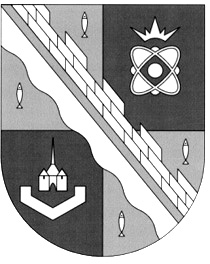 администрация МУНИЦИПАЛЬНОГО ОБРАЗОВАНИЯ                                        СОСНОВОБОРСКИЙ ГОРОДСКОЙ ОКРУГ  ЛЕНИНГРАДСКОЙ ОБЛАСТИпостановлениеот 23/12/2014 № 3065Об утверждении административного регламента предоставления муниципальной услуги по выдаче разрешения на снос или пересадку зеленых насаждений на земельных участках, находящихся в муниципальной собственности, и земельных участках, государственная собственность на которые не разграничена, на территории муниципального образования Сосновоборский городской округ Ленинградской области (с изменениями внесенными постановлением администрации Сосновоборского городского округа от 23.04.2015 № 1176, постановлением администрации Сосновоборского городского округа от 07.07.2015 № 1780, постановлением администрации Сосновоборского городского округа от 13.01.2016 № 41, постановлением администрации Сосновоборского городского округа от 19.04.2016 № 892, постановлением администрации Сосновоборского городского округа от 01.02.2017 № 207)       На основании ст. 39.33 Земельного кодекса Российской Федерации                                   от 25.10.2001 № 136-ФЗ (ред. от 08.03.2015), Федерального закона Российской Федерации «Об организации предоставления государственных и муниципальных услуг» от 27.07.2010 № 210-ФЗ, Федерального закона Российской Федерации «Об охране окружающей среды» от 10.01.2002 № 7-ФЗ, Федерального закона «Об общих принципах организации местного самоуправления в Российской Федерации»                              от 06.10.2003 № 131-ФЗ, в соответствии с постановлением Правительства Российской Федерации от 16.05.2011 № 373 «О разработке и утверждении административных регламентов исполнения государственных функций и административных регламентов предоставления государственных услуг», постановлением Правительства Ленинградской области от 05.03.2011 № 42 «Об утверждении порядка разработки и утверждения административных регламентов исполнения государственных функций (предоставления государственных услуг) органами исполнительной власти Ленинградской области», постановлением Губернатора Ленинградской области                          от 06.08.1998 № 227-пг «О порядке определения и размерах восстановительной стоимости зеленых насаждений на территориях городов, поселков и других населенных пунктов Ленинградской области» (с изм. от 26.06.2003), постановлением администрации Сосновоборского городского округа от 04.03.2015 № 773 «О взимании восстановительной стоимости зеленых насаждений на территории муниципального образования Сосновоборский городской округ Ленинградской области», постановлением главы администрации Сосновоборского городского округа                                от 14.05.2007 № 393 «О порядке определения коэффициента восстановительной стоимости деревьев, кустарников и других элементов благоустройства» (с изменениями, внесенными постановлением главы администрации Сосновоборского городского округа от 28.01.2009 № 62), постановлением главы  муниципального  образования,  мэра  города  Сосновый  Бор от 19.12.2003 № 1159 «Об утверждении Правил создания, содержания и охраны зеленых насаждений на территории МО «Сосновый Бор Ленинградской области» (с изменениями, внесенными постановлением главы администрации Сосновоборского городского округа от 28.09.2007 № 910), постановлением администрации Сосновоборского городского округа от 04.12.2009 № 1968 «О порядке разработки и утверждения административных регламентов исполнения муниципальных функций и административных регламентов предоставления муниципальных услуг» (с изменениями, внесенными постановлением администрации от 17.10.2011 № 1838), администрация Сосновоборского городского округа  п о с т а н о в л я е т:Утвердить административный регламент предоставления муниципальной услуги по выдаче разрешения на снос или пересадку зеленых насаждений на территории муниципального образования Сосновоборский городской округ Ленинградской области (Приложение).Считать утратившим силу постановление администрации Сосновоборского городского округа от 15.08.2012 № 2151 «Об утверждении административного регламента предоставления муниципальной услуги по порядку определения и расчета размеров восстановительной стоимости на территории муниципального образования Сосновоборский городской округ Ленинградской области» (с изменениями, внесенными постановлениями администрации Сосновоборского городского округа от 11.12.2012 № 3125, от 21.05.2014 № 1090,                    от 12.08.2014 № 1942).Общему отделу администрации (Тарасова М.С.) обнародовать настоящее постановление на электронном сайте городской газеты «Маяк».Пресс-центру администрации (Арибжанов Р.М.) разместить настоящее постановление на официальном сайте Сосновоборского городского округа.Настоящее постановление вступает в силу со дня официального обнародования.Контроль за исполнением настоящего постановления оставляю за собой.Глава администрации Сосновоборского городского округа	                                               В.И.ГоликовУТВЕРЖДЕНпостановлением администрацииСосновоборского городского округа                                                                             от  01.02.2017 № 207                                                                                                                                                       (Приложение)Административный регламентпредоставления муниципальной услуги по выдаче разрешения на снос или пересадку зеленых насаждений на земельных участках, находящихся в муниципальной собственности, и земельных участках, государственная собственность на которые не разграничена, на территории муниципального образования Сосновоборский городской округ Ленинградской области1. Общие положения1.1. Наименование муниципальной услуги.Выдача разрешения на снос или пересадку зеленых насаждений на земельных участках, находящихся в муниципальной собственности, и земельных участках, государственная собственность на которые не разграничена (далее – муниципальная услуга).1.2. Наименование органа местного самоуправления Ленинградской области, непосредственно предоставляющего муниципальную услугу.1.2.1. Муниципальная услуга предоставляется администрацией муниципального образования Сосновоборский городской округ Ленинградской области (далее – администрация).      1.2.2. Отраслевым (функциональным) органом администрации, ответственным за предоставление муниципальной услуги, является отдел природопользования и экологической безопасности (далее - Отдел).      1.2.3. Отраслевым (функциональным) органом администрации, ответственным за прием, регистрацию заявлений, обращений, жалоб, документов от заявителей и отправление ответов и документов заявителям, является общий отдел.     Заявления, обращения, жалобы, документы, предоставленные заявителем лично, направленные заявителем почтовым отправлением или в электронной форме, регистрируются уполномоченным должностным лицом общего отдела администрации в течение 3 (трех) рабочих дней после получения, в течение 3 (трех) рабочих дней со дня регистрации обрабатываются в системе (Управление документами) и направляются на исполнение в Отдел.Муниципальная услуга может быть предоставлена при обращении в многофункциональный центр предоставления государственных и муниципальных услуг (далее - МФЦ). Заявители представляют документы в МФЦ путем личной подачи документов.Муниципальная услуга может быть предоставлена в электронном виде через функционал электронной приёмной на портале государственных и муниципальных услуг Ленинградской области (далее - ПГУ ЛО).1.3. Информация о месте нахождения и графике работы администрации Сосновоборского городского округа Ленинградской области и ее отраслевых (функциональных) органов, ответственных за предоставление муниципальной услуги, справочных телефонах и адресах электронной почты вышеуказанных отраслевых (функциональных) органов.         Почтовый адрес (для направления запросов, обращений, документов): 188540, Ленинградская область, г. Сосновый Бор, ул. Ленинградская, д. 46.График работы:            В предпраздничные дни рабочее время сокращается на один час.            Адрес электронной почты: admsb@meria.sbor.ruОтдел природопользования и экологической безопасности (далее – Отдел): кабинет № 237, тел. (81369) 2-90-09; кабинет № 235, тел. (81369) 6-28-33.      Общий отдел: кабинет № 214, тел. (81369) 6-28-18, кабинет № 216, тел. (81369) 6-28-64, кабинет № 219а, тел. (81369) 6-28-59; факс: (81369) 6-28-22.         1.4. Информация о местах нахождения и графике работы МФЦ приведена в приложении 3 к настоящему административному регламенту.   1.5. Справочные телефоны и адреса электронной почты (E-mail) МФЦ и его филиалов указаны в приложении 3 к настоящему административному регламенту.   1.6. Адрес портала государственных и муниципальных услуг (функций) Ленинградской области и официальных сайтов органов исполнительной власти Ленинградской области в сети Интернет.Электронный адрес портала государственных и муниципальных услуг Ленинградской области: http://gu.lenobl.ru/;Электронный адрес официального сайта Администрации Ленинградской области http://www.lenobl.ru/;Электронный адрес официального сайта Сосновоборского городского округа_http://www.sbor.ru/.1.7. Порядок получения заявителями информации по вопросам предоставления муниципальной услуги, сведений о ходе предоставления муниципальной услуги, в том числе с использованием портала государственных и муниципальных услуг (функций) Ленинградской области.Информирование о правилах предоставления муниципальной услуги производится путем опубликования нормативных документов и настоящего административного регламента в официальных средствах массовой информации, а также путем личного консультирования.Информация по вопросам предоставления муниципальной услуги может быть получена:- на официальном сайте Сосновоборского городского округа http://www.sbor.ru/ecology/spravinfo;         - при личной явке заявителя в администрацию по адресу, указанному в п. 1.3 настоящего административного регламента;           Приём заявителей в Отделе осуществляется руководителем Отдела или специалистами Отдела. Время консультирования при личном обращении не должно превышать 15 минут.- на портале государственных и муниципальных услуг Ленинградской области  (далее - ПГУ ЛО) http://gu.lenobl.ru/. Информация о ходе и результатах предоставления муниципальной услуги размещается в «личном кабинете» заявителя.- по электронной почте (адрес указан в п. 1.3 настоящего административного регламента). Ответ на запрос также направляется в виде электронного документа на адрес электронной почты отправителя.- по телефону (номера телефонов указаны в п. 1.3 настоящего административного регламента).Должностное лицо, осуществляющее консультирование по телефону, сняв трубку, должно представиться, назвав наименование структурного подразделения, в которое обратился гражданин, свою должность, фамилию, имя и отчество.        Консультация по телефону не должна превышать 15 минут и включает следующее:- информация о порядке предоставления муниципальной услуги;- перечень материалов, необходимых для предоставления муниципальной услуги;- время приема и выдачи документов;- срок предоставления муниципальной услуги;- порядок обжалования действий (бездействия) и решений, осуществляемых и принимаемых в ходе предоставления муниципальной услуги.В случаях, когда ответ, на поставленный в ходе личного приема заявителя  или его обращения по телефону, вопрос  требует предварительной подготовки или анализа информации, должностное лицо Отдела  предлагает заявителю направить запрос в письменной форме.Ответы на письменные обращения должны содержать информацию на поставленные вопросы, фамилию, инициалы и номер телефона исполнителя.         Ответ на письменное обращение подписывается главой администрации или его заместителем.Срок направления указанного ответа составляет 30 (тридцать) календарных дней со дня регистрации в администрации письменного обращения заявителя.1.8. Информация о местонахождении администрации, справочных телефонах отраслевых (функциональных) органов администрации и МФЦ, обращение в которые необходимо для предоставления муниципальной услуги, размещается на информационных стендах в помещениях администрации, на официальном сайте Сосновоборского городского округа в информационно-телекоммуникационной сети Интернет http://www.sbor.ru/.1.8.1. Информация о предоставлении муниципальной услуги включает следующие сведения:- график (режим) работы администрации, приемные дни, номера телефонов, адреса официальных сайтов и электронной почты отраслевых (функциональных) органов администрации, участвующих в предоставлении муниципальной  услуги;- порядок предоставления муниципальной  услуги в виде блок-схемы (блок-схема предоставления муниципальной услуги представлена в приложении 1 к настоящему административному регламенту);- особенности предоставления муниципальной услуги в электронной форме;- порядок обжалования действий (бездействия) и решений, осуществляемых (принимаемых) в ходе предоставления муниципальной услуги;- перечень документов, необходимых для предоставления муниципальной услуги;- описание конечного результата предоставления муниципальной  услуги;- основания для отказа в организации и проведении муниципальной услуги;- текст административного регламента с приложениями.- формы бланков и образцы для заполнения; 1.8.2. Указанная в пункте 1.8.1. информация размещается: - на информационных стендах, в помещениях администрации (с обеспечением  свободного доступа граждан);- на портале государственных и муниципальных услуг: http://www.gosuslugi.ru/- на портале государственных и муниципальных услуг Ленинградской области: http://gu.lenobl.ru/.- на официальном сайте Сосновоборского городского округа http://www.sbor.ru/ecology/spravinfo.1.8.3. Ответ на письменное обращение заявителя предоставляется в простой, четкой и понятной форме с указанием фамилии, инициалов, номера телефона исполнителя.   Ответ на письменное обращение направляется почтой (или в форме электронного документа, если это указано в обращении заявителя) в срок, не превышающий 30 календарных дней со дня регистрации письменного обращения.   1.9. Описание физических и юридических лиц (заявителей) и их представителей, имеющих право в соответствии с законодательством Российской Федерации и законодательством Ленинградской области взаимодействовать с органом местного самоуправления Ленинградской области.1.9.1. В качестве заявителей при предоставлении муниципальной услуги выступают физические лица, индивидуальные предприниматели, юридические лица или их представители, подавшие заявление на предоставление муниципальной услуги, а также отраслевые (функциональные) органы администрации, в том числе с правами юридического лица.1.9.2. От имени юридических лиц и индивидуальных предпринимателей могут действовать лица, действующие в соответствии с учредительными документами без доверенности; представители в силу полномочий, основанных на доверенности. От имени физических лиц могут выступать представители, действующие на основании доверенности.2. Стандарт предоставления муниципальной услуги2.1.Наименование муниципальной услуги.Выдача разрешения на снос или пересадку зеленых насаждений на земельных участках, находящихся в муниципальной собственности, и земельных участках, государственная собственность на которые не разграничена.Краткое наименование: Выдача разрешений на снос или пересадку зеленых насаждений.2.2. Наименование органа местного самоуправления Ленинградской области, предоставляющего муниципальную услугу.Муниципальную услугу предоставляет администрация муниципального образования Сосновоборский городской округ Ленинградской области (далее – администрация).Отраслевым (функциональным) органом администрации, ответственным за предоставление муниципальной услуги, является отдел природопользования и экологической безопасности (далее - Отдел).2.3. Результат предоставления муниципальной услуги.Результатом предоставления муниципальной услуги является выдача разрешения на снос или пересадку зеленых насаждений на муниципальной территории Сосновоборского городского округа Ленинградской области в виде муниципального правового акта – постановления администрации Сосновоборского городского округа Ленинградской области (далее – Разрешение), либо мотивированный отказ в выдаче разрешения на снос или пересадку зеленых насаждений. 2.4. Срок предоставления муниципальной услуги.Срок рассмотрения документов и выдачи разрешения на снос или пересадку зеленых насаждений составляет 45 (сорок пять) календарных дней для юридических лиц и 30 (тридцать) календарных дней для физических лиц и индивидуальных предпринимателей, с даты регистрации письменного обращения заявителя в общем отделе администрации.2.5. Правовые основания для предоставления муниципальной услуги:Гражданский кодекс Российской Федерации (часть первая) от 30.11.1994 № 51-ФЗ;Земельный кодекс Российской Федерации от 25.10.2001 № 136-ФЗ;         Лесной кодекс Российской Федерации от 04.12.2006 №200-ФЗ;         Федеральный закон от 10.01.2002 № 7-ФЗ «Об охране окружающей среды»;         Федеральный закон от 30.03.1999 № 52-ФЗ «О санитарно-эпидемиологическом благополучии населения»;Федеральный закон от 27.07.2010 № 210-ФЗ «Об организации предоставления государственных и муниципальных услуг»;Федеральный закон от 06.10.2003 № 131-ФЗ «Об общих принципах организации местного самоуправления в Российской Федерации»;Федеральный закон от 27.07.2006 № 152-ФЗ «О персональных данных»;         Федеральный закон от 06.04.2011 № 63-ФЗ «Об электронной подписи»;Областной закон Ленинградской области от 22.12.2015 №137-оз «О перераспределении между органами местного самоуправления Ленинградской области и органами государственной власти Ленинградской области отдельных полномочий в области земельных отношений»;Приказ Министерства связи и массовых коммуникаций Российской Федерации от 13.04.2012 № 107 «Об утверждении Положения о федеральной государственной информационной системе «Единая система идентификации и аутентификации в инфраструктуре, обеспечивающей информационно-технологическое взаимодействие информационных систем, используемых для предоставления государственных и муниципальных услуг в электронной форме»;Постановление Губернатора Ленинградской области от 06.08.1998 № 227-пг «О порядке определения и размерах восстановительной стоимости зеленых насаждений на территориях городов, поселков и других населенных пунктов Ленинградской области» (с изм. от 26.06.2003);Постановление администрации Сосновоборского городского округа от 02.11.2015 № 2796 «О взимании восстановительной стоимости зеленых насаждений на территории муниципального образования Сосновоборский городской округ Ленинградской области (в границах городской черты)»; Постановление главы  муниципального  образования,  мэра  города  Сосновый  Бор от 19.12.2003 № 1159 «Об утверждении Правил создания, содержания и охраны зеленых насаждений на территории муниципального образования Сосновоборский городской округ Ленинградской области» (с изменениями, внесенными постановлением главы администрации Сосновоборского городского округа от 28.09.2007 № 910).2.6. Исчерпывающий перечень документов, необходимых в соответствии с законодательными или иными нормативными правовыми актами для предоставления муниципальной услуги, подлежащих представлению заявителем:1. Заявление о выдаче Разрешения (Приложение 4 к настоящему административному регламенту), в котором указываются:а) сведения о заявителе:- для юридического лица полное и (при наличии) сокращенное наименование, в том числе фирменное наименование, организационно-правовая форма, фамилия, имя и (при наличии) отчество руководителя, место нахождения, контактный телефон, идентификационный номер налогоплательщика, банковские реквизиты;- для индивидуального предпринимателя: фамилия, имя и (при наличии) отчество индивидуального предпринимателя, место его жительства, данные документа, удостоверяющего его личность, контактный телефон, идентификационный номер налогоплательщика, банковские реквизиты;- для физического лица: фамилия, имя и (при наличии) отчество, место его жительства, данные документа, удостоверяющего его личность, контактный телефон;б) основание для сноса или пересадки зеленых насаждений;в) сведения о местоположении зеленых насаждений;г) предполагаемые сроки выполнения работ по сносу или пересадке зеленых насаждений;д) в случае пересадки указание на предполагаемое место пересадки зеленых насаждений. 2. К заявлению прикладываются документы:а) При капитальном строительстве (реконструкции) зданий, сооружений, дорог, коммуникаций и других объектов капитального строительства, предусмотренных утвержденной и согласованной в установленном порядке градостроительной документацией:    - копия схемы планировочной организации земельного участка с отображением решений из проектной документации  по планировке  и благоустройству территории;          - план-схема зеленых насаждений, находящихся на земельном участке, в том числе зеленых насаждений, подлежащих сносу.б)  При производстве земляных работ, связанных с проведением инженерных изысканий для подготовки проектной документации, размещением временных сооружений:   - план-схема зеленых насаждений, находящихся на земельном участке, в том числе зеленых насаждений, подлежащих сносу.в) В целях сноса сухостойных, буреломных, ветровальных, аварийных зеленых насаждений, либо произрастающих с нарушением установленных строительных норм и правил:- план-схема зеленых насаждений, находящихся на земельном участке, в том числе зеленых насаждений, подлежащих сносу.г) При затемнении зелеными насаждениями жилых помещений:- предписание органов государственного санитарно-эпидемиологического надзора об устранении нарушений требований санитарных правил в связи с затемнением зелеными насаждениями жилых помещений или экспертное заключение о несоответствии естественной освещенности в жилых помещениях требованиям санитарных правил, выданное уполномоченным органом, с указанием зеленых насаждений в качестве причины затемнения жилых помещений.- план-схема зеленых насаждений, находящихся на земельном участке, в том числе зеленых насаждений, подлежащих сносу.3. Документы, которые заявитель вправе представить по собственной инициативе:- выписка из Единого государственного реестра юридических лиц;- выписка из Единого государственного реестра индивидуальных предпринимателей;- правоустанавливающие документы на земельный участок;      - кадастровый паспорт земельного участка;      - разрешение на строительство (если снос осуществляется с целью расчистки территории под строительство объекта).       Заявитель вправе по собственной инициативе представить документы, указанные в п.п. 3 пункта 2.6, необходимые для предоставления муниципальной услуги, находящиеся в распоряжении государственных органов, органов местного самоуправления и подведомственных им организаций (за исключением организаций, оказывающих услуги, необходимые и обязательные для предоставления государственной услуги) и подлежащие представлению в рамках межведомственного информационного взаимодействия. 4. Дополнительно заявитель вправе представить любые документы в обоснование сноса или пересадки зеленых насаждений по своему усмотрению.Заявитель вправе представить заявление и прилагаемые к нему документы на бумажном носителе лично или посредством почтового отправления с уведомлением о вручении, либо в форме электронных документов с использованием ПГУ ЛО или через МФЦ.2.7. Исчерпывающий перечень оснований для приостановления предоставления муниципальной услуги с указанием допустимых сроков приостановления в случае, если возможность приостановления предоставления муниципальной услуги предусмотрена действующим законодательством.Основания для приостановления предоставления муниципальной услуги отсутствуют.2.8. Исчерпывающий перечень оснований для отказа в приеме документов, необходимых для предоставления муниципальной услуги.Признание недействительности усиленной квалифицированной электронной подписи заявителя согласно требованиям Федерального  закона от 06.04.2011 № 63-ФЗ «Об электронной подписи», выявленное в результате ее проверки, в случае направления запроса в электронной форме.2.9. Исчерпывающий перечень оснований для отказа в предоставлении муниципальной услуги.2.9.1. Несоответствие заявления требованиям, установленным подпунктом 1 пункта 2.6 раздела 2  административного регламента. 2.9.2 Отсутствие документов, указанных в подпункте 2 пункта 2.6 раздела 2 административного регламента, в зависимости от оснований, на которые ссылается заявитель при подаче заявления.   2.9.3. В случаях, если зеленые насаждения произрастают на земельных участках, находящихся в федеральной, частной собственности, а также собственности Ленинградской области.2.10. Размер платы, взимаемой с заявителя при предоставлении муниципальной услуги и способы ее взимания в случаях, предусмотренных федеральными законами, принимаемыми в соответствии с ними иными нормативными правовыми актами Российской Федерации, нормативными правовыми актами Ленинградской области.За предоставление муниципальной услуги по выдаче разрешения на снос или пересадку зеленых насаждений плата не взимается.2.11. Максимальный срок ожидания в очереди при подаче заявления о предоставлении муниципальной услуги и при получении результата предоставления муниципальной услуги.Время ожидания в очереди при личной подаче заявления о предоставлении муниципальной услуги и при личном получении результата предоставления муниципальной услуги составляет не более 15 минут.2.12. Срок регистрации заявления и документов заявителя о предоставлении муниципальной услуги.Заявление и документы, предоставленные заявителем лично, направленные заявителем почтовым отправлением или в электронной форме, регистрируются уполномоченным должностным лицом общего отдела администрации в течение 3 (трех) рабочих дней после получения.2.13. Требования к помещениям, в которых предоставляется муниципальная услуга, к залу ожидания, местам для заполнения запросов о предоставлении муниципальной услуги, информационным стендам с образцами их заполнения и перечнем документов, необходимых для предоставления муниципальной услуги, в том числе к обеспечению доступности для инвалидов указанных объектов в соответствии с законодательством Российской Федерации о социальной защите инвалидов. 2.13.1. Предоставление государственной/муниципальной услуги осуществляется в специально выделенных для этих целей помещениях администрации или в МФЦ.2.13.2. Наличие на территории, прилегающей к зданию, не менее 10 процентов мест (но не менее одного места) для парковки специальных автотранспортных средств инвалидов, которые не должны занимать иные транспортные средства. Инвалиды пользуются местами для парковки специальных транспортных средств бесплатно. На территории, прилегающей к зданию, в котором предоставляется муниципальная услуга, располагается бесплатная парковка для автомобильного транспорта посетителей, в том числе предусматривающая места для специальных автотранспортных средств инвалидов.2.13.4. Помещения размещаются преимущественно на нижних, предпочтительнее на первых этажах здания, с предоставлением доступа в помещение инвалидам.2.13.5. Вход в здание (помещение) оборудуется, информационными табличками (вывесками), содержащими информацию о режиме его работы.2.13.6. Помещения оборудованы пандусами, позволяющими обеспечить беспрепятственный доступ инвалидам; санитарно-техническими комнатами (доступными для инвалидов).2.13.7. При необходимости инвалиду предоставляется помощник из числа работников администрации (организации, МФЦ) для устранения препятствий, возникающих при предоставлении государственной услуги наравне с другими гражданами.2.13.8. Вход в помещение и места ожидания содержат информацию о контактных номерах телефонов для вызова работника, ответственного за сопровождение инвалида.2.13.9. Наличие визуальной, текстовой и мультимедийной информации о порядке предоставления государственных услуг, знаков, выполненных рельефно-точечным шрифтом Брайля.2.13.10. Оборудование мест повышенного удобства с дополнительным местом для собаки – поводыря и устройств для передвижения инвалида (костылей, ходунков).2.13.11. Характеристики помещений приема и выдачи документов в части объемно-планировочных и конструктивных решений, освещения, пожарной безопасности, инженерного оборудования должны соответствовать требованиям нормативных документов, действующих на территории Российской Федерации.      2.13.12. Места ожидания и приема граждан  оборудуются стульями или кресельными секциями, столами (стойками) для оформления документов с размещением на них бланков документов, необходимых для получения муниципальной услуги, канцелярскими принадлежностями, а также информационными стендами, содержащими актуальную и исчерпывающую информацию, необходимую для получения муниципальной услуги. 2.14. Показатели доступности и качества муниципальной услуги.2.14.1. Показатели доступности муниципальной услуги (общие, применимые в отношении всех заявителей):1) равные права и возможности для заявителей при получении муниципальной услуги;2) транспортная доступность к месту предоставления муниципальной  услуги;3) режим работы администрации, обеспечивающий возможность подачи заявителем запроса о предоставлении муниципальной услуги в течение рабочего времени;4) возможность получения полной и достоверной информации о муниципальной услуге в администрации, МФЦ, по телефону, на официальном сайте Сосновоборского городского округа, посредством ЕПГУ либо ПГУ ЛО;5) обеспечение для заявителя возможности подать заявление о предоставлении  муниципальной услуги посредством МФЦ, в форме электронного документа на ЕПГУ либо на ПГУ ЛО, а также получить результат.6) обеспечение для заявителя возможности получения информации о ходе и результате предоставления муниципальной  услуги с использованием ЕПГУ и (или) ПГУ ЛО.2.14.2. Показатели доступности муниципальной услуги (специальные, применимые в отношении инвалидов):1) наличие на территории, прилегающей к зданию, в котором осуществляется предоставление муниципальной услуги, мест для парковки специальных автотранспортных средств инвалидов;2) обеспечение беспрепятственного доступа инвалидов к помещениям, в которых предоставляется муниципальная  услуга;3) получение для инвалидов в доступной форме информации по вопросам предоставления муниципальной услуги, в том числе об оформлении необходимых документов, о совершении им других необходимых для получения муниципальной услуги действий, сведений о ходе ее предоставления;4) наличие возможности получения инвалидами помощи (при необходимости) от работников администрации для устранения препятствий, мешающих получению услуг наравне с другими лицами.2.14.3. Показатели качества муниципальной услуги:1) соблюдение срока предоставления муниципальной услуги;2) соблюдение требований стандарта предоставления муниципальной услуги;3) удовлетворенность заявителей предоставлением муниципальной услуги;4) соблюдение времени ожидания в очереди при подаче запроса и получении результата; 5) наличие выбора способа получения информации о порядке предоставления муниципальной услуги с учетом возможностей и желания заявителей; 6) полнота, актуальность, достоверность информации о порядке предоставления муниципальной услуги и ее ходе, в том числе в электронной форме;7)  наглядность форм предоставления информации;8) отсутствие обоснованных жалоб со стороны заявителей на действия (бездействие) должностных лиц при предоставлении услуги или на некорректное отношение к заявителям;   9) отсутствие судебных решений о нарушении порядка предоставления муниципальной  услуги.2.15. Иные требования, в том числе учитывающие особенности предоставления муниципальной услуги в многофункциональном центре предоставления государственных и муниципальных услуг и особенности предоставления муниципальной услуги в электронной форме.Предоставление муниципальной услуги посредством МФЦ осуществляется в подразделениях государственного бюджетного учреждения Ленинградской области «Многофункциональный центр предоставления государственных и муниципальных услуг» (далее – ГБУ ЛО «МФЦ») при наличии вступившего в силу соглашения о взаимодействии между ГБУ ЛО «МФЦ» и органом местного самоуправления Ленинградской области. Предоставление муниципальной услуги в иных МФЦ осуществляется при наличии вступившего в силу соглашения о взаимодействии между ГБУ ЛО «МФЦ» и иным МФЦ2.15.1. МФЦ осуществляет:- взаимодействие с территориальными органами федеральных органов исполнительной власти, органами исполнительной власти Ленинградской области, органами местного самоуправления Ленинградской области и организациями, участвующими в предоставлении государственных услуг в рамках заключенных соглашений о взаимодействии;- информирование граждан и организаций по вопросам предоставления муниципальных услуг;- прием и выдачу документов, необходимых для предоставления муниципальных услуг либо являющихся результатом предоставления муниципальных услуг;- обработку персональных данных, связанных с предоставлением муниципальных услуг.2.15.2. В случае подачи документов в администрацию посредством МФЦ специалист МФЦ, осуществляющий прием документов, представленных для получения муниципальной услуги, выполняет следующие действия:- определяет предмет обращения;- проводит проверку полномочий лица, подающего документы;- проводит проверку правильности заполнения заявления и соответствия представленных документов требованиям, указанным в подпунктах 1 и 2 пункта 2.6 раздела 2 настоящего административного регламента;- осуществляет сканирование представленных документов, формирует электронное дело, все документы которого связываются единым уникальным идентификационным кодом, позволяющим установить принадлежность документов конкретному заявителю и виду обращения за муниципальной услугой;- заверяет электронное дело своей электронной подписью (далее - ЭП);- направляет копии документов и реестр документов в администрацию:в электронном виде (в составе пакетов электронных дел) в день обращения заявителя в МФЦ;на бумажных носителях (в случае необходимости обязательного предоставления оригиналов документов) – в течение 3 (трех) рабочих дней со дня обращения заявителя в МФЦ, посредством курьерской связи, с составлением описи передаваемых документов, с указанием даты, количества листов, фамилии, должности и подписанные уполномоченным специалистом МФЦ.2.15.3. При обнаружении несоответствия документов требованиям, указанным в подпунктах 1 и 2 пункта 2.6. раздела 2 настоящего административного регламента, специалист МФЦ, осуществляющий прием документов, возвращает их заявителю для устранения выявленных недостатков.По окончании приема документов специалист МФЦ выдает заявителю расписку в приеме документов.При указании заявителем места получения ответа (результата предоставления муниципальной услуги) посредством МФЦ должностное лицо администрации, ответственное за подготовку ответа по результатам рассмотрения представленных заявителем документов, направляет необходимые документы (справки, письма, решения и др.) в МФЦ для их последующей передачи заявителю:в электронном виде в течение 3 (трех) рабочих дней со дня принятия решения о предоставлении (отказе в предоставлении) заявителю услуги;на бумажном носителе – в течение 3 (трех) рабочих дней со дня принятия решения о предоставлении (отказе в предоставлении) заявителю услуги.Документы направляются из администрации в МФЦ не позднее двух рабочих дней до окончания срока предоставления муниципальной услуги.В день получения из администрации результата предоставления муниципальной услуги, уполномоченное должностное лицо МФЦ информирует заявителя по телефону о принятом решении и о возможности получения документов  заявителем. Дата и время телефонного звонка фиксируются.2.16. Особенности предоставления муниципальной услуги в электронном виде через ПГУ ЛО.Деятельность ПГУ ЛО по организации предоставления муниципальной услуги осуществляется в соответствии с Федеральным законом  от 27.07.2010 № 210-ФЗ «Об организации предоставления государственных и муниципальных услуг».2.16.1. Для получения муниципальной услуги через ПГУ ЛО заявителю необходимо предварительно:- зарегистрироваться в Единой системе идентификации и аутентификации (далее – ЕСИА); - оформить квалифицированную  электронную подпись (далее – ЭП) (условие необязательное). 2.16.2. Для подачи запроса через ПГУ ЛО заявитель должен выполнить следующие действия:- пройти идентификацию и аутентификацию в ЕСИА;- в личном кабинете на ПГУ ЛО заполнить электронную форму запроса на оказание муниципальной услуги и указать один из способов получения уведомлений, направляемых заявителю в ходе предоставления муниципальной  услуги и  получения результата ее предоставления: а) в виде бумажного документа, который заявитель получает непосредственно при личном обращении или почтой;б) в форме электронных документов, которые направляются заявителю электронной почтой.- приложить к заявлению отсканированные документы, необходимые для получения услуги, и заверить их квалифицированной ЭП (при наличии);- направить пакет электронных документов в администрацию через функционал ПГУ ЛО. 2.16.3. При направлении электронных документов через ПГУ ЛО автоматизированной информационной системой межведомственного электронного взаимодействия Ленинградской области (далее - АИС «Межвед ЛО») производится их автоматическая регистрация и присвоение уникального номера дела. Не позднее рабочего дня, следующего за отправкой  запроса, номер дела доступен заявителю в личном кабинете ПГУ ЛО. 2.16.4. В случае если запрос не был заверен квалифицированной ЭП, уполномоченное должностное лицо направляет заявителю приглашение на личный прием с указанием адреса администрации, даты и времени приема, номера очереди, идентификационного номера приглашения, и перечень документов, которые необходимо представить. Датой начала административной процедуры по рассмотрению документации, в этом случае, будет считаться дата личного приема заявителя в администрации.Если заявитель явился позже назначенного времени, он обслуживается в порядке «живой» очереди. Если в назначенное время заявитель не явился на прием, запрос  и документы хранятся в АИС «Межвед ЛО», а по истечении 30 календарных дней переводятся в архив.2.16.5. В случае поступления всех документов, указанных в пункте 2.6. настоящего регламента и удостоверенных квалифицированной ЭП, датой регистрации запроса о предоставлении муниципальной услуги считается день подачи запроса на ПГУ ЛО. 2.16.6. Рассмотрение запроса и материалов заявителя, полученных в форме электронных документов, осуществляется в том же порядке, что и рассмотрение запросов и материалов заявителей, полученных лично от заявителей или направленных по почте с учетом особенностей, установленных настоящим регламентом.2.16.7. Ответственность за полноту и достоверность информации, представленной на бумажном носителе и в электронном виде, несет заявитель.2.16.8. Направление заявителем документации и запроса на предоставление  муниципальной услуги через МФЦ или в электронной форме через ПГУ ЛО  не отменяет необходимость участия заявителя в административных процедурах, предусмотренных регламентом предоставления настоящей муниципальной услуги.3. Информация об услугах, являющихся необходимыми и обязательными для предоставления муниципальной услуги Для предоставления настоящей муниципальной услуги получение иных услуг, которые являются необходимыми и обязательными для предоставления муниципальной услуги, не требуется.4. Состав, последовательность и сроки выполнения административных процедур, требования к порядку их выполнения.4.1. Предоставление муниципальной услуги включает в себя следующие административные процедуры: 1) прием, регистрация заявления и прилагаемых к нему документов;2) рассмотрение заявления и представленных документов;3) организация выезда членов комиссии администрации на указанный в заявлении земельный участок для осмотра зеленых насаждений, при участии заявителя (или его представителя).4) выдача разрешения на снос или пересадку зеленых насаждений в виде муниципального правового акта – постановления администрации Сосновоборского городского округа Ленинградской области (далее – Разрешение), либо мотивированный отказ в выдаче Разрешения.4.2. Прием, регистрация заявления и прилагаемых к нему документов.4.2.1. Основания для начала административной процедуры.Основанием для начала административной процедуры является подача заявления о предоставлении муниципальной услуги с прилагаемыми к нему документами в общий отдел администрации лично или почтовым отправлением, а также поступление документов в администрацию из МФЦ.Заявление с приложением документов подается в соответствии с подпунктами 1 и 2 пункта 2.6 раздела 2 настоящего административного регламента.4.2.2. Сведения о должностных лицах, ответственных за выполнение каждого административного действия, входящего в состав административной процедуры.Прием и регистрация документов осуществляется сотрудниками общего отдела  администрации (кабинеты № 214, № 216, № 219а).Документы могут быть предоставлены заявителем лично или направлены по почте.Так же документы могут быть направлены в администрацию из МФЦ.4.2.3. Содержание каждого административного действия, входящего в состав административной процедуры, продолжительность и (или) максимальный срок его выполнения.Заявления и иные документы, предоставленные заявителем лично, направленные заявителем почтовым отправлением или в электронной форме, регистрируются уполномоченным должностным лицом общего отдела администрации в электронной регистрационной системе делопроизводства в течение 3 (трех) рабочих дней после получения.Регистрационный штамп содержит полное наименование уполномоченного органа, дату и входящий номер. Если документы представлены в общий отдел администрации непосредственно заявителем или его представителем, то по их просьбе на втором экземпляре заявления уполномоченным должностным лицом общего отдела может быть проставлен штамп о приеме.Заявление и прилагаемые к нему документы направляются главе администрации не позднее рабочего дня, следующего за датой регистрации.Копии заявления и прилагаемых к нему документов с резолюцией главы администрации передаются в течение одного рабочего дня в Отдел (кабинеты № 235, № 237).Начальник Отдела определяет из числа сотрудников ответственного исполнителя.4.2.4. Критерии принятия решений, в случае если выполнение административной процедуры (административного действия) связано с принятием решений.Выполнение административной процедуры не связано с принятием решений.4.2.5. Результат выполнения административной процедуры, а также (при наличии) способ фиксации, в том числе в электронной форме, и порядок его передачи.Результатом административной процедуры является:- зарегистрированное заявление, в правой нижней части лицевой стороны первой страницы, которого проставлен регистрационный штамп с указанием даты регистрации документа и его порядкового номера.Способ фиксации – в электронной регистрационной системе делопроизводства.4.3. Рассмотрение заявления и представленных документов.4.3.1. Основания для начала административной процедуры.Основанием для начала административной процедуры является передача зарегистрированных документов в Отдел.4.3.2. Содержание каждого административного действия, входящего в состав административной процедуры, продолжительность и (или) максимальный срок его выполнения.Начальник Отдела определяет из числа сотрудников ответственного исполнителя для проверки представленных материалов на комплектность.Срок проверки документов на комплектность составляет 7 (семь) рабочих дней с даты их регистрации.На основании заявления и представленных документов ответственный исполнитель в течение 5 (пяти) рабочих дней делает запрос в организации, оказывающие услуги на основе межведомственного и межуровневого взаимодействия:- управление Федеральной службы государственной регистрации, кадастра и картографии по Санкт-Петербургу и Ленинградской области о предоставлении выписки из Единого государственного реестра прав на недвижимое имущество (земельный участок, здание, сооружение) и сделок с ним на праве собственности заявителя;- запрос в Комитет по управлению муниципальным имуществом  администрации о предоставлении сведений о правах на объекты недвижимого имущества заявителя и наличии подтверждающих документов.- если заявитель является юридическим лицом, запрос в ФНС России для предоставления  выписки из Единого государственного реестра юридических лиц;- если заявитель является индивидуальным предпринимателем, запрос  в ФНС России для предоставления выписки из Единого государственного реестра индивидуальных предпринимателей.- при капитальном строительстве (реконструкции) зданий, сооружений, дорог, коммуникаций и других объектов капитального строительства запрос в комитет по архитектуре, градостроительству и землепользованию о наличии разрешения на строительство.4.3.3. Сведения о должностных лицах, ответственных за выполнение каждого административного действия, входящего в состав административной процедуры.Проверку представленных материалов на комплектность, направление запросов осуществляет ответственный исполнитель Отдела.4.3.4. Критерии принятия решений, в случае если выполнение административной процедуры (административного действия) связано с принятием решений.По результатам рассмотрения принимается решение о соответствии или несоответствии документов, представленных заявителем, требованиям подпункта 2 пункта 2.6 раздела 2 настоящего административного регламента.4.3.5. Результат выполнения административной процедуры, а также (при наличии) способ фиксации, в том числе в электронной форме, и порядок его передачи.Результатом административной процедуры является:- при соответствии заявления и документов требованиям, указанным в подпунктах 1 и 2 пункта 2.6 раздела 2 административного регламента ответственный исполнитель организует направление запросов. - в случае принятия решения о несоответствии заявления и документов требованиям подпунктов 1 и 2 пункта 2.6 раздела 2 административного регламента ответственный исполнитель в срок  10 (десять) рабочих дней с даты регистрации заявления подготавливает мотивированный отказ в предоставлении муниципальной услуги, который подписывается главой администрации или его заместителем.Возврат заявителю представленных документов осуществляется в течение 3 (трех) рабочих дней с даты регистрации решения об отказе.Заявитель вправе повторно направить заявление и прилагаемые документы после устранения обстоятельств, послуживших основанием для вынесения решения об отказе в предоставлении муниципальной услуги.4.4. Организация выезда членов комиссии на указанный в заявлении земельный участок для осмотра зеленых насаждений, при участии заявителя (или его представителя).4.4.1. Основания для начала административной процедуры.Основанием для начала административной процедуры является получение ответов на запросы из организаций, оказывающих услуги на основе межведомственного и межуровневого взаимодействия. 4.4.2. Содержание каждого административного действия, входящего в состав административной процедуры, продолжительность и (или) максимальный срок его выполнения.Ответственный исполнитель в течение 3 (трех) рабочих дней с даты получения последнего ответа на запросы организует выезд членов комиссии администрации (далее – члены комиссии) на указанный в заявлении земельный участок для осмотра зеленых насаждений, при участии заявителя (или его представителя). По результатам обследования составляется акт осмотра состояния зеленых насаждений и при необходимости производится расчет восстановительной стоимости зеленых насаждений, заявленных к сносу (пересадке), в соответствии с Положением о расчете восстановительной стоимости зеленых насаждений и Инструкцией по подсчету количества зеленых насаждений, утвержденными постановлением администрации Сосновоборского городского округа Ленинградской области от 02.11.2015 № 2796.  В акте указываются наименование, количество, состояние, диаметр ствола, порода и восстановительная стоимость зеленых насаждений, заявленных к сносу (пересадке), а также вывод о возможности либо невозможности сноса (пересадки) зеленых насаждений. При пересадке указывается место пересадки зеленых насаждений. Члены комиссии вправе рекомендовать выполнить вместо сноса обрезку зеленых насаждений.Члены комиссии, участвующие в осмотре состояния зеленых насаждений, подписывают акт осмотра с расчетом восстановительной стоимости зеленых насаждений, либо при наличии правового обоснования – без расчета восстановительной стоимости зеленых насаждений.Акт составляется в двух экземплярах и является неотъемлемой частью Разрешения.Ответственный исполнитель подготавливает проект разрешения на снос (пересадку, обрезку) зеленых насаждений в виде муниципального правового акта – постановления администрации Сосновоборского городского округа Ленинградской области (далее – Разрешение), который в установленном порядке направляется на согласование и далее на подпись главе администрации.4.4.3. Сведения о должностных лицах, ответственных за выполнение каждого административного действия, входящего в состав административной процедуры.Организацию выезда, подготовку акта осмотра зеленых насаждений, расчет восстановительной стоимости зеленых насаждений осуществляет сотрудник Отдела (ответственный исполнитель).4.4.4. Критерии принятия решений, в случае если выполнение административной процедуры (административного действия) связано с принятием решений.Если в ходе непосредственного обследования состояния зеленых насаждений, заявленных к сносу (пересадке), сделан вывод о возможности их сноса (пересадки) с внесением восстановительной стоимости зеленых насаждений в местный бюджет, то оплата восстановительной стоимости является обязательной. Заявитель обязан оплатить восстановительную стоимость зеленых насаждений, указанную в Разрешении, до начала работ по сносу (пересадке) зеленых насаждений. 4.4.5. Результат выполнения административной процедуры, а также (при наличии) способ фиксации, в том числе в электронной форме, и порядок его передачи.- направление заявителю мотивированного отказа в предоставлении муниципальной услуги, подписанного главой администрации или его заместителем;       - подписание главой администрации разрешения на снос (пересадку, обрезку) зеленых насаждений в виде муниципального правового акта – постановления администрации Сосновоборского городского округа Ленинградской области. При обращении заявителя в МФЦ мотивированный отказ в предоставлении муниципальной услуги или разрешение на снос (пересадку, обрезку) зеленых насаждений в виде постановления администрации Сосновоборского городского округа Ленинградской области направляется из администрации в МФЦ не позднее двух рабочих дней до окончания срока предоставления муниципальной услуги.4.5. Блок-схемы последовательности действий по предоставлению муниципальной услуги представлены в Приложении 1 и Приложении 2 к настоящему административному регламенту.  5. Формы контроля за исполнением административного регламента5.1. Порядок осуществления текущего контроля за соблюдением и исполнением ответственными должностными лицами положений административного регламента и иных нормативных правовых актов, устанавливающих требования к предоставлению муниципальной услуги, а также принятием решений ответственными лицами: 5.1.1. Контроль за полнотой и качеством исполнения муниципальной услуги включает в себя осуществление текущего контроля, проведение плановых и внеплановых проверок.5.1.2. Текущий контроль за соблюдением и исполнением сотрудниками Отдела (ответственными исполнителями) положений административного регламента и иных нормативных правовых актов Российской Федерации, Ленинградской области и органов местного самоуправления, устанавливающих требования к предоставлению муниципальной услуги, а также принятия решений ответственными лицами осуществляется постоянно начальником Отдела, ответственного за предоставление муниципальной услуги.5.2. Порядок и периодичность осуществления плановых и внеплановых проверок полноты и качества предоставления муниципальной услуги:5.2.1. Внеплановая проверка назначается по факту поступления обращения (жалобы) заявителя о нарушениях, допущенных при предоставлении муниципальной услуги, а также в случае поступления в администрацию иной информации, указывающей на имеющиеся нарушения, и проводится в отношении конкретного обращения.5.2.2. Плановая (комплексная) проверка назначается в случае поступления в администрацию в течение года более трех жалоб заявителей о нарушениях, допущенных при предоставлении муниципальной услуги, и проводится в отношении всей документации, касающейся оказания муниципальной услуги, за последний квартал.5.2.3. В случае отсутствия жалоб заявителей периодичность плановых проверок определяет глава администрации.5.2.4. Для проведения плановых проверок предоставления муниципальной услуги формируется комиссия, в состав которой включаются должностные лица и специалисты администрации.5.2.5. В ходе осуществления внеплановых проверок выявляются нарушения:- законов и иных нормативных правовых актов Российской Федерации, Ленинградской области и органов местного самоуправления, связанных с предоставлением муниципальной услуги, по документации (объекту), указанной в обращении заявителей;- прав заявителей;- требований настоящего административного регламента;  - порядка и срока ответа на обращения заявителя. 5.2.6. В ходе осуществления плановых (комплексных) проверок выявляются нарушения:- законов и иных нормативных правовых актов Российской Федерации, Ленинградской области и органов местного самоуправления, связанных с предоставлением муниципальной услуги в течение отчетного периода;- прав заявителей;- требований настоящего административного регламента;- порядка и срока ответа на обращения заявителей;- оцениваются полнота и качество предоставления муниципальной услуги.5.3. Ответственность должностных лиц за решения и действия (бездействие), принимаемые (осуществляемые) в ходе предоставления муниципальной услуги.5.3.1. Ответственные исполнители несут ответственность за соблюдение порядка и сроков проведения административных процедур, установленных настоящим административным регламентом.5.3.2. Ответственность специалистов отделов закрепляется в их должностных инструкциях в соответствии с требованиями законодательства.5.3.3. При выявлении нарушений в действиях сотрудника, ответственного за предоставление муниципальной услуги, к нему принимаются меры дисциплинарной ответственности в соответствии с действующим законодательством.5.3.4. Граждане, их объединения и организации имеют право на любые предусмотренные действующим законодательством формы контроля за деятельностью администрации при предоставлении муниципальной услуги.5.4. Контроль соблюдения специалистами МФЦ последовательности действий, определенных административными процедурами, осуществляется директором МФЦ.Контроль соблюдения требований настоящего административного регламента в части, касающейся участия МФЦ в предоставлении муниципальной услуги, осуществляется Комитетом экономического развития и инвестиционной деятельности Ленинградской области.6. Досудебный (внесудебный) порядок обжалования решений и действий (бездействия) органа, предоставляющего муниципальную услугу, а также должностных лиц, муниципальных служащих6.1. Право заявителей на досудебное (внесудебное) обжалование решений и действий (бездействия), принятых (осуществляемых) в ходе предоставления муниципальной услуги.Заявители имеют право на досудебное (внесудебное) обжалование решений и действий (бездействия) должностного лица при предоставлении муниципальной услуги вышестоящему должностному лицу, а также в судебном порядке.6.2. Предмет досудебного (внесудебного) обжалования.Предметом обжалования являются неправомерные действия (бездействие) уполномоченного на предоставление муниципальной услуги должностного лица, а также принимаемые им решения при предоставлении муниципальной услуги.6.3. Органы местного самоуправления и должностные лица, которым может быть адресована жалоба в досудебном (внесудебном) порядке.6.3.1. Жалоба подается в письменной форме на бумажном носителе, в электронной форме в администрацию по адресу, указанному в пункте 1.3 настоящего административного регламента.Жалобы на решения, принятые руководителем Отдела, ответственного за предоставление муниципальной услуги, направляются уполномоченным должностным лицом общего отдела администрации после регистрации курирующему заместителю главы администрации либо при его отсутствии непосредственно главе администрации, в соответствии с пунктом 1 статьи 11.2 Федерального закона от 27.07.2010 № 210-ФЗ «Об организации предоставления государственных и муниципальных услуг».Жалоба может быть направлена через МФЦ.6.4. Основания для начала процедуры досудебного (внесудебного) обжалования.Основанием для начала процедуры досудебного обжалования является зарегистрированная в администрации уполномоченным должностным лицом общего отдела жалоба о нарушении должностным лицом требований действующего законодательства, в том числе требований настоящего административного регламента.6.5. Права заявителей на получение информации и документов, необходимых для составления и обоснования жалобы.Заинтересованное лицо имеет право на получение в администрации информации и документов, необходимых для обжалования действий (бездействия) уполномоченного на предоставление муниципальной услуги должностного лица, а также принимаемого им решения при предоставлении муниципальной услуги.6.6. Сроки рассмотрения жалобы.6.6.1. Жалоба, поступившая в администрацию, рассматривается в течение 15 (пятнадцати) рабочих дней со дня ее регистрации. 6.6.2. В случае обжалования отказа в приеме документов у заявителя либо в исправлении допущенных опечаток и ошибок или в случае обжалования нарушения установленного срока таких исправлений жалоба рассматривается в течение 5 (пяти) рабочих дней со дня ее регистрации.6.6.3. Ответ по результатам рассмотрения жалобы направляется заявителю в письменной форме не позднее дня, следующего за днем принятия решения.	6.7. Исчерпывающий перечень случаев, в которых ответ на жалобу не дается:6.7.1. В случае если в письменной жалобе не указаны: фамилия заявителя, направившего обращение, или почтовый адрес, по которому должен быть направлен ответ, ответ на жалобу не дается. Если в указанной жалобе содержатся сведения о подготавливаемом, совершаемом или совершенном противоправном деянии, а также о лице, его подготавливающем, совершающем или совершившем, жалоба подлежит направлению в государственный орган в соответствии с его компетенцией.6.7.2. Жалоба, в которой обжалуется судебное решение, в течение семи дней со дня регистрации возвращается заявителю, направившему жалобу, с разъяснением порядка обжалования данного судебного решения.6.7.3. Администрация или должностное лицо администрации при получении письменной жалобы, в которой содержатся нецензурные либо оскорбительные выражения, угрозы жизни, здоровью и имуществу должностного лица, а также членов его семьи, вправе оставить жалобу без ответа по существу поставленных в ней вопросов и сообщить заявителю, направившему жалобу, о недопустимости злоупотребления правом.6.7.4. В случае если текст жалобы не поддается прочтению, ответ на жалобу не дается, и она не подлежит направлению на рассмотрение в отраслевой (функциональный) орган администрации в соответствии с компетенцией, о чем в течение семи дней со дня регистрации жалобы сообщается заявителю, если его фамилия и почтовый адрес поддаются прочтению.6.7.5. В случае если в письменной жалобе заявителя содержится вопрос, на который ему неоднократно давались письменные ответы по существу в связи с ранее направляемыми жалобами, и при этом в жалобе не приводятся новые доводы или обстоятельства, должностное лицо вправе принять решение о безосновательности очередного обращения и прекращении переписки с заявителем по данному вопросу. В случае если ответ по существу поставленного в жалобе вопроса не может быть дан без разглашения сведений, составляющих государственную или иную охраняемую федеральным законом тайну, заявителю, направившему жалобу, сообщается о невозможности дать ответ по существу поставленного в нем вопроса в связи с недопустимостью разглашения указанных сведений.6.7.6. В ходе личного приема заявителю может быть отказано в дальнейшем рассмотрении жалобы, если ему ранее был дан ответ по существу поставленных в жалобе вопросов.             6.8. Результат досудебного (внесудебного) обжалования применительно к каждой процедуре либо инстанции обжалования.           По результатам досудебного (внесудебного) обжалования могут быть приняты следующие решения:- о признании жалобы обоснованной и устранении выявленных нарушений и направлении заявителю в письменной форме ответа не позднее дня, следующего за днем принятия решения;- о признании жалобы необоснованной с направлением заявителю в письменной форме мотивированного отказа в удовлетворении жалобы не позднее дня, следующего за днем принятия решения.            В случае установления в ходе или по результатам рассмотрения жалобы признаков состава административного правонарушения или преступления, должностное лицо, наделенное полномочиями по рассмотрению жалоб, незамедлительно направляет имеющиеся материалы в органы прокуратуры.Приложение 1к административному регламентуБЛОК-СХЕМАпоследовательности действий по предоставлению муниципальной услуги по выдаче разрешения на снос или пересадку зеленых насаждений на земельных участках, находящихся в муниципальной собственности, и земельных участках, государственная собственность на которые не разграниченаПриложение 2к административному регламентуБЛОК-СХЕМАпоследовательности действий по предоставлению муниципальной услуги по выдаче разрешения на снос или пересадку зеленых насаждений на земельных участках, находящихся в муниципальной собственности, и земельных участках, государственная собственность на которые не разграничена,на базе МФЦПриложение 3к административному регламентуИнформация о местах нахождения, справочных телефонах и адресах электронной почты МФЦТелефон единой справочной службы ГБУ ЛО «МФЦ»: 8 (800) 301-47-47 (на территории России звонок бесплатный), адрес электронной почты: info@mfc47.ru.В режиме работы возможны изменения. Актуальную информацию о местах нахождения, справочных телефонах и режимах работы филиалов МФЦ можно получить на сайте МФЦ Ленинградской области www.mfc47.ruПриложение 4к административному регламентуЗАЯВЛЕНИЕ по выдаче разрешения на снос или пересадку зеленых насаждений на земельных участках, находящихся в муниципальной собственности, и земельных участках, государственная собственность на которые не разграничена(для ЮЛ и ИП – на бланке)1.______________________________________________________________    			(наименование предприятия, организационно-правовая форма)				(юридический адрес, банковские реквизиты, ИНН)прошу выдать разрешение на снос (пересадку) зеленых насаждений 2. Основание для сноса (обрезки, пересадки) зеленых насаждений.3. Сведения о местоположении, количестве и видах зеленых насаждений4. Предполагаемые сроки выполнения работ по сносу или пересадке зеленых насаждений.5. Предполагаемое место пересадки зеленых насаждений (данный пункт заполняется в случае пересадки).Приложение:                                                                            на ___ листах.     _____                _________________                            /___________________/               дата                                    подпись                                                       расшифровкаДень неделиРабочие часыОбеденный перерыв   Понедельник8-48 – 18-0013-00 – 14-00Вторник8-48 – 18-0013-00 – 14-00Среда8-48 – 18-0013-00 – 14-00Четверг8-48 – 18-0013-00 – 14-00Пятница8-48 – 17-0013-00 – 14-00Заявление о предоставлении муниципальной услугиЗаявление о предоставлении муниципальной услугиЗаявление о предоставлении муниципальной услуги↓↓↓Прием и регистрация заявления и документовПрием и регистрация заявления и документовПрием и регистрация заявления и документов↓↓↓Рассмотрение заявления и оформление результата предоставления муниципальной услугиРассмотрение заявления и оформление результата предоставления муниципальной услугиРассмотрение заявления и оформление результата предоставления муниципальной услуги↓↓↓да нет нет ↓↓↓Обследование земельного участка с зелеными насаждениями и составление акта.Ответственный исполнитель подготавливает мотивированный отказОтветственный исполнитель подготавливает мотивированный отказОтветственный исполнитель подготавливает мотивированный отказ↓↓↓↓Подготовка проекта Разрешения на снос или пересадку зеленых насажденийМотивированный отказ вместе с материалами возвращается заявителюМотивированный отказ вместе с материалами возвращается заявителюМотивированный отказ вместе с материалами возвращается заявителю↓Подписание главой администрации Разрешения на снос или пересадку зеленых насаждений↓Разрешение направляется заявителю по почтовому адресу, указанному в заявлении либо выдается на руки при личной явке в администрациюОбращение заявителя в МФЦ с заявлением и необходимыми документами. Прием и регистрация заявления специалистом МФЦ, выдача расписки или возврат пакета документов, направление документов в администрациюОбращение заявителя в МФЦ с заявлением и необходимыми документами. Прием и регистрация заявления специалистом МФЦ, выдача расписки или возврат пакета документов, направление документов в администрациюОбращение заявителя в МФЦ с заявлением и необходимыми документами. Прием и регистрация заявления специалистом МФЦ, выдача расписки или возврат пакета документов, направление документов в администрацию↓↓↓Рассмотрение документов в администрации Рассмотрение документов в администрации Рассмотрение документов в администрации ↓↓↓да нет нет ↓↓↓Обследование земельного участка с зелеными насаждениями и составление актаОтветственный исполнитель подготавливает мотивированный отказОтветственный исполнитель подготавливает мотивированный отказОтветственный исполнитель подготавливает мотивированный отказ↓↓↓↓Подготовка проекта Разрешения на снос или пересадку зеленых насажденийМотивированный отказ вместе с материалами направляется из администрации в МФЦ для выдачи заявителюМотивированный отказ вместе с материалами направляется из администрации в МФЦ для выдачи заявителюМотивированный отказ вместе с материалами направляется из администрации в МФЦ для выдачи заявителю↓Подписание главой администрации Разрешения на снос или пересадку зеленых насаждений↓Разрешение направляется из администрации в МФЦ №п/пНаименование МФЦПочтовый адресГрафик работыТелефонПредоставление услуг в Бокситогорском районе Ленинградской областиПредоставление услуг в Бокситогорском районе Ленинградской областиПредоставление услуг в Бокситогорском районе Ленинградской областиПредоставление услуг в Бокситогорском районе Ленинградской областиПредоставление услуг в Бокситогорском районе Ленинградской области1Филиал ГБУ ЛО «МФЦ» «Тихвинский» - отдел «Бокситогорск»187650, Россия, Ленинградская область, Бокситогорский район, 
г. Бокситогорск,  ул. Заводская, д. 8Понедельник - пятница с 9.00 до 18.00. Суббота – с 09.00 до 14.00. Воскресенье - выходной8 (800) 301-47-471Филиал ГБУ ЛО «МФЦ» «Тихвинский» - отдел «Пикалево»187602, Россия, Ленинградская область, Бокситогорский район, 
г. Пикалево, ул. Заводская, д. 11Понедельник - пятница с 9.00 до 18.00. Суббота – с 09.00 до 14.00. Воскресенье - выходной8 (800) 301-47-47Предоставление услуг в Волосовском районе Ленинградской областиПредоставление услуг в Волосовском районе Ленинградской областиПредоставление услуг в Волосовском районе Ленинградской областиПредоставление услуг в Волосовском районе Ленинградской областиПредоставление услуг в Волосовском районе Ленинградской области2Филиал ГБУ ЛО «МФЦ» «Волосовский»188410, Россия, Ленинградская обл., Волосовский район, г.Волосово, усадьба СХТ, д.1 лит. АС 9.00 до 21.00ежедневно, без перерыва8 (800) 301-47-47Предоставление услуг в Волховском районе Ленинградской областиПредоставление услуг в Волховском районе Ленинградской областиПредоставление услуг в Волховском районе Ленинградской областиПредоставление услуг в Волховском районе Ленинградской областиПредоставление услуг в Волховском районе Ленинградской области3Филиал ГБУ ЛО «МФЦ» «Волховский»187403, Ленинградская область, г. Волхов. Волховский проспект, д. 9С 9.00 до 21.00ежедневно, без перерыва8 (800) 301-47-47Предоставление услуг во Всеволожском районе Ленинградской областиПредоставление услуг во Всеволожском районе Ленинградской областиПредоставление услуг во Всеволожском районе Ленинградской областиПредоставление услуг во Всеволожском районе Ленинградской областиПредоставление услуг во Всеволожском районе Ленинградской области4Филиал ГБУ ЛО «МФЦ» «Всеволожский»188643, Россия, Ленинградская область, Всеволожский район, г. Всеволожск, ул. Пожвинская, д. 4аС 9.00 до 21.00ежедневно, без перерыва8 (800) 301-47-474Филиал ГБУ ЛО «МФЦ» «Всеволожский» - отдел «Новосаратовка»188681, Россия, Ленинградская область, Всеволожский район, д. Новосаратовка - центр, д. 8 (52-й километр внутреннего кольца КАД, в здании МРЭО-15, рядом с АЗС Лукойл)С 9.00 до 21.00ежедневно, без перерыва8 (800) 301-47-474Филиал ГБУ ЛО «МФЦ» «Всеволожский» - отдел «Сертолово»188650, Россия, Ленинградская область, Всеволожский район, г. Сертолово, ул. Центральная, д. 8, корп. 3Понедельник-пятница с 9.00 до 18.00, суббота с 9.00 до 14.00, воскресенье - выходной8 (800) 301-47-474Филиал ГБУ ЛО «МФЦ» «Всеволожский» - отдел «Мурино» 188661, Россия, Ленинградская область, Всеволожский район, п. Мурино, ул. Вокзальная, д. 19Понедельник-пятница с 9.00 до 18.00, суббота с 9.00 до 14.00, воскресенье - выходной8 (800) 301-47-47Предоставление услуг в Выборгском районе Ленинградской областиПредоставление услуг в Выборгском районе Ленинградской областиПредоставление услуг в Выборгском районе Ленинградской областиПредоставление услуг в Выборгском районе Ленинградской областиПредоставление услуг в Выборгском районе Ленинградской области5Филиал ГБУ ЛО «МФЦ»«Выборгский»188800, Россия, Ленинградская область, Выборгский район, г. Выборг, ул. Вокзальная, д.13С 9.00 до 21.00ежедневно, без перерыва8 (800) 301-47-475Филиал ГБУ ЛО «МФЦ» «Выборгский» - отдел «Рощино»188681, Россия, Ленинградская область, Выборгский район, п. Рощино, ул. Советская, д.8С 9.00 до 21.00ежедневно, без перерыва8 (800) 301-47-475Филиал ГБУ ЛО «МФЦ» «Выборгский» - отдел «Светогорский»188992, Ленинградская область, г. Светогорск, ул. Красноармейская д.3С 9.00 до 21.00ежедневно, без перерыва8 (800) 301-47-475Филиал ГБУ ЛО «МФЦ» «Выборгский» - отдел «Приморск»188910, Россия, Ленинградская область, Выборгский район, г. Приморск, Выборгское шоссе, д.14С 9.00 до 21.00ежедневно, без перерыва8 (800) 301-47-47Предоставление услуг в Гатчинском районе Ленинградской областиПредоставление услуг в Гатчинском районе Ленинградской областиПредоставление услуг в Гатчинском районе Ленинградской областиПредоставление услуг в Гатчинском районе Ленинградской областиПредоставление услуг в Гатчинском районе Ленинградской области6Филиал ГБУ ЛО «МФЦ» «Гатчинский»188300, Россия, Ленинградская область, Гатчинский район, 
г. Гатчина, Пушкинское шоссе, д. 15 АС 9.00 до 21.00ежедневно, без перерыва8 (800) 301-47-476Филиал ГБУ ЛО «МФЦ» «Гатчинский» - отдел «Аэродром»188309, Россия, Ленинградская область, Гатчинский район, г. Гатчина, ул. Слепнева, д. 13, корп. 1С 9.00 до 21.00ежедневно, без перерыва8 (800) 301-47-476Филиал ГБУ ЛО «МФЦ» «Гатчинский» - отдел «Сиверский»188330, Россия, Ленинградская область, Гатчинский район, пгт. Сиверский, ул. 123 Дивизии, д. 8Понедельник - суббота с 9.00 до 18.00 воскресенье - выходной8 (800) 301-47-476Филиал ГБУ ЛО «МФЦ» «Гатчинский» - отдел «Коммунар»188320, Россия, Ленинградская область, Гатчинский район, г. Коммунар, Ленинградское шоссе, д. 10С 9.00 до 21.00ежедневно, без перерыва8 (800) 301-47-47Предоставление услуг в Кингисеппском районе Ленинградской областиПредоставление услуг в Кингисеппском районе Ленинградской областиПредоставление услуг в Кингисеппском районе Ленинградской областиПредоставление услуг в Кингисеппском районе Ленинградской областиПредоставление услуг в Кингисеппском районе Ленинградской области7Филиал ГБУ ЛО «МФЦ» «Кингисеппский»188480, Россия, Ленинградская область, Кингисеппский район,  г. Кингисепп,ул. Карла Маркса, д. 43        С 9.00 до 21.00ежедневно,без перерыва8 (800) 301-47-47Предоставление услуг в Киришском районе Ленинградской областиПредоставление услуг в Киришском районе Ленинградской областиПредоставление услуг в Киришском районе Ленинградской областиПредоставление услуг в Киришском районе Ленинградской областиПредоставление услуг в Киришском районе Ленинградской области8Филиал ГБУ ЛО «МФЦ» «Киришский»187110, Россия, Ленинградская область, Киришский район, г. Кириши, пр. Героев, 
д. 34А.С 9.00 до 21.00ежедневно, без перерыва8 (800) 301-47-47Предоставление услуг в Кировском районе Ленинградской областиПредоставление услуг в Кировском районе Ленинградской областиПредоставление услуг в Кировском районе Ленинградской областиПредоставление услуг в Кировском районе Ленинградской областиПредоставление услуг в Кировском районе Ленинградской области9Филиал ГБУ ЛО «МФЦ» «Кировский»187340, Россия, Ленинградская область, г. Кировск, Новая улица, 1С 9.00 до 21.00ежедневно, без перерыва8 (800) 301-47-479Филиал ГБУ ЛО «МФЦ» «Кировский» - отдел «Старый город»187340, Россия, Ленинградская область, г. Кировск, ул. Набережная 29АС 9.00 до 21.00ежедневно, без перерыва8 (800) 301-47-479Филиал ГБУ ЛО «МФЦ» «Кировский» - отдел «Отрадное»187330, Ленинградская область, Кировский район, г. Отрадное, Ленинградское шоссе, д. 6БПонедельник-пятница с 9.00 до 18.00, суббота с 9.00 до 14.00, воскресенье - выходной8 (800) 301-47-47Предоставление услуг в Лодейнопольском районе Ленинградской областиПредоставление услуг в Лодейнопольском районе Ленинградской областиПредоставление услуг в Лодейнопольском районе Ленинградской областиПредоставление услуг в Лодейнопольском районе Ленинградской областиПредоставление услуг в Лодейнопольском районе Ленинградской области10Филиал ГБУ ЛО «МФЦ»«Лодейнопольский»187700, Россия,Ленинградская область, Лодейнопольский район, г.Лодейное Поле, ул. Карла Маркса, д. 36 лит. БС 9.00 до 21.00ежедневно, без перерыва8 (800) 301-47-47Предоставление услуг в Ломоносовском  районе Ленинградской областиПредоставление услуг в Ломоносовском  районе Ленинградской областиПредоставление услуг в Ломоносовском  районе Ленинградской областиПредоставление услуг в Ломоносовском  районе Ленинградской областиПредоставление услуг в Ломоносовском  районе Ленинградской области11Филиал ГБУ ЛО «МФЦ»«Ломоносовский»188512, г. Санкт-Петербург, г. Ломоносов, Дворцовый проспект, д. 57/11С 9.00 до 21.00ежедневно,без перерыва8 (800) 301-47-47Предоставление услуг в Лужском районе Ленинградской областиПредоставление услуг в Лужском районе Ленинградской областиПредоставление услуг в Лужском районе Ленинградской областиПредоставление услуг в Лужском районе Ленинградской областиПредоставление услуг в Лужском районе Ленинградской области12Филиал ГБУ ЛО «МФЦ» «Лужский»188230, Россия, Ленинградская область, Лужский район, г. Луга, ул. Миккели, д. 7, корп. 1С 9.00 до 21.00ежедневно, без перерыва8 (800) 301-47-47Предоставление услуг в Подпорожском районе Ленинградской областиПредоставление услуг в Подпорожском районе Ленинградской областиПредоставление услуг в Подпорожском районе Ленинградской областиПредоставление услуг в Подпорожском районе Ленинградской областиПредоставление услуг в Подпорожском районе Ленинградской области13Филиал ГБУ ЛО «МФЦ» «Лодейнопольский»-отдел «Подпорожье»187780, Ленинградская область, г. Подпорожье, ул. Октябрят д.3Понедельник - суббота с 9.00 до 20.00. Воскресенье - выходной8 (800) 301-47-47Предоставление услуг в Приозерском районе Ленинградской областиПредоставление услуг в Приозерском районе Ленинградской областиПредоставление услуг в Приозерском районе Ленинградской областиПредоставление услуг в Приозерском районе Ленинградской областиПредоставление услуг в Приозерском районе Ленинградской области14Филиал ГБУ ЛО «МФЦ» «Приозерск» - отдел «Сосново»188731, Россия,Ленинградская область, Приозерский район, пос. Сосново, ул. Механизаторов, д.11С 9.00 до 21.00ежедневно, без перерыва8 (800) 301-47-4714Филиал ГБУ ЛО «МФЦ» «Приозерск»188760, Россия, Ленинградская область, Приозерский район., г. Приозерск, ул. Калинина, д. 51 (офис 228)С 9.00 до 21.00ежедневно, без перерыва8 (800) 301-47-47Предоставление услуг в Сланцевском районе Ленинградской областиПредоставление услуг в Сланцевском районе Ленинградской областиПредоставление услуг в Сланцевском районе Ленинградской областиПредоставление услуг в Сланцевском районе Ленинградской областиПредоставление услуг в Сланцевском районе Ленинградской области15Филиал ГБУ ЛО «МФЦ» «Сланцевский»188565, Россия, Ленинградская область, г. Сланцы, ул. Кирова, д. 16АС 9.00 до 21.00ежедневно, без перерыва8 (800) 301-47-47Предоставление услуг в г. Сосновый Бор Ленинградской областиПредоставление услуг в г. Сосновый Бор Ленинградской областиПредоставление услуг в г. Сосновый Бор Ленинградской областиПредоставление услуг в г. Сосновый Бор Ленинградской областиПредоставление услуг в г. Сосновый Бор Ленинградской области16Филиал ГБУ ЛО «МФЦ» «Сосновоборский»188540, Россия, Ленинградская область, г. Сосновый Бор, ул. Мира, д.1С 9.00 до 21.00ежедневно, без перерыва8 (800) 301-47-47Предоставление услуг в Тихвинском районе Ленинградской областиПредоставление услуг в Тихвинском районе Ленинградской областиПредоставление услуг в Тихвинском районе Ленинградской областиПредоставление услуг в Тихвинском районе Ленинградской областиПредоставление услуг в Тихвинском районе Ленинградской области17Филиал ГБУ ЛО «МФЦ»«Тихвинский»187553, Россия, Ленинградская область, Тихвинский район,  г. Тихвин, 1-й микрорайон, д.2С 9.00 до 21.00ежедневно, без перерыва8 (800) 301-47-47Предоставление услуг в Тосненском районе Ленинградской областиПредоставление услуг в Тосненском районе Ленинградской областиПредоставление услуг в Тосненском районе Ленинградской областиПредоставление услуг в Тосненском районе Ленинградской областиПредоставление услуг в Тосненском районе Ленинградской области18Филиал ГБУ ЛО «МФЦ» «Тосненский»187000, Россия, Ленинградская область, Тосненский район,г. Тосно, ул. Советская, д. 9ВС 9.00 до 21.00ежедневно, без перерыва8 (800) 301-47-47Уполномоченный МФЦ на территории Ленинградской областиУполномоченный МФЦ на территории Ленинградской областиУполномоченный МФЦ на территории Ленинградской областиУполномоченный МФЦ на территории Ленинградской областиУполномоченный МФЦ на территории Ленинградской области19ГБУ ЛО «МФЦ»(обслуживание заявителей не осуществляется)Юридический адрес:188641, Ленинградская область, Всеволожский район, дер. Новосаратовка-центр, д.8Почтовый адрес:191311, г. Санкт-Петербург, ул. Смольного, д. 3, лит. АФактический адрес:191024, г. Санкт-Петербург,  пр. Бакунина, д. 5, лит. Апн-чт –с 9.00 до 18.00,пт. –с 9.00 до 17.00, перерыв с13.00 до 13.48, выходные дни -сб, вс.8 (800) 301-47-47Главе администрации Сосновоборского городского округа